女性部　５月　ランチの会のご案内　　　　　　　特定非営利活動法人　大阪府中途失聴・難聴者協会女性部お待ちかね、恒例の「ランチの会」のご案内です。今回の料理は「お肉」。北新地の熟成肉専門店で、おいしく食べてスタミナもりもり。元気に笑って、ご一緒しましょう！賛助会員、要約筆記者のみなさんも、ぜひ、ご参加ください。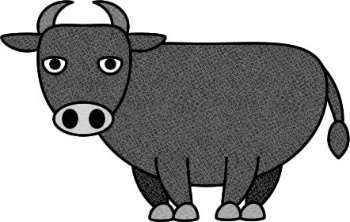 ★日時：５月11日（金）　AM 11：30 ～ PM 13：30　注）第２金曜日★場所：ステーキハウス　听（ポンド）北新地店★待ち合わせ：①地下鉄谷町線「東梅田」駅　西中央改札前　11時集合　　　　　　　②JR東西線「北新地」駅　西出口（キタノザウルス像前）11時15分集合　★参加費：2,130円（税込）メニュー：熟成和牛のサイコロステーキライス・味噌汁・サラダ・漬物、または②パン・スープ・サラダ　　　　　デザート、食後の飲み物（コーヒーまたは紅茶）　　　　★申込み〆切：５月８日（火）厳守　　　　・待ち合わせ場所、メニューは　それぞれ①②から選んでください。　　　　・参加希望者は、参加費と一緒に会計の吉留まで申し込んでください。　　　　　手渡しできないかたは橋川までFAXで申込みの連絡をください。参加費は当日いただきます。連絡・問い合わせ　　FAX　072-876-5290　橋川・・・・・・・・・・・・・・・・・・・・・・・・・・・・・・・・・・・・・・・・・・・・　領　収　書　　　　　　　　様　　　　　　　　　　　　　　　　　　　　　　　　　　　　　　　　月　　　日　　　　ランチの会会費として2,130円　領収しました。　　　　　　　　　　　　　　　　　　　　　　　　　　　　　　　　　　会計　吉留・・・・・・・・・・・・・・・・・・・・・・・・・・・・・・・・・・・・・・・・・・・・申　込　書　　　　　　　　　　　　　　　　　　　　　　　　　　　　　　　　月　　　日ランチの会に会費2,130円を添えて申し込みます。　　　　　　　　　　　　　　　　　　　　　　　　　　　　　氏名　　　　　　　　　　　　　　　いずれかに　○印を入れてください。（必須）　　　＊待ち合わせ場所　①地下鉄谷町線「東梅田」駅　②JR東西線「北新地」駅　　　＊メニュー　　　　①ライス・味噌汁・サラダ・漬物　　　　　　　　　　　　②パン・スープ・サラダ